Progression EPS Ce1A – 2012 - 2013ecoledecrevetteP1Athlétisme : Courir vite                   Courir en franchissant des obstaclesJeux traditionnels et collectifsP2Athlétisme : Courir longtemps Activités d’orientation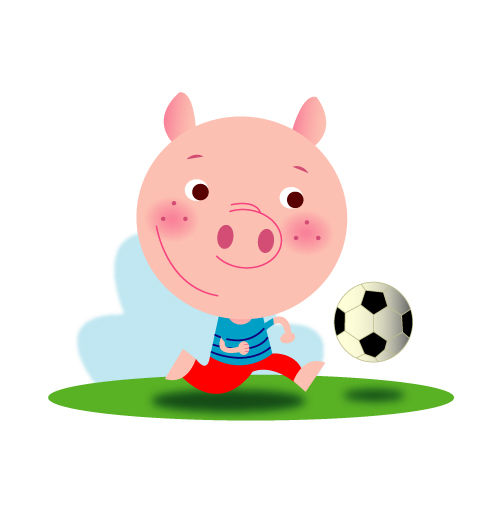 P3NatationLutte / activités gymniquesP4Athlétisme : Sauter loin Danse folklorique niçoiseP5Athlétisme : lancer loinJeux de raquettes